THE PETERBOROUGH DIOCESAN GUILD OF CHURCH BELLRINGERS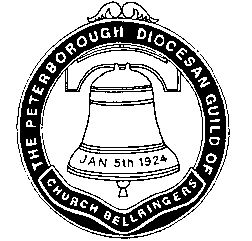 TRAINING FUNDApplication for GrantPlease tick box to indicate the type of applicationApplicant’s name and contact detailsPurpose of Project or TrainingLocation & Timing of Project or Training and who is the Project or Training intended to support?  (Which tower(s), benefice(s), branch(es), how many learners,  ...)Costs of Project or Training (Please provide full information and include details of all equipment and costs)Due to the limited resource of the Fund, full reimbursements of costs cannot usually be expected.  How do you intend to raise the outstanding costs?I apply for a grant from the Training Fund in respect of the above proposal:Signed ________________________________          Date  __________________________               GHP 8/2/19THE PETERBOROUGH DIOCESAN GUILD OF CHURCH BELLRINGERSTRAINING FUNDNotification of GrantI am pleased to advise you that a grant of			has been agreed in response to your application dated ……………………….…………Signed ………………………………………………………….Guild Master.  Date: ………………………..…………..When the project is completed, please provide evidence and complete the form below and send to the Guild Master.	THE PETERBOROUGH DIOCESAN GUILD OF CHURCH BELLRINGERSTRAINING FUNDRequest for Payment of GrantI request payment of the previously approved grant.Name ………………………………………………………………………………………………………Position  ………………………………………………………………………….………………………Signed ___________________________________                    Date  __________________________         Please state the payee for the Grant Cheque:………………………………………………………………………………………………………………………………………………………………………………………………………………………………………….…….……………………and the address to which it should be sent:……………………………………………………………………………………………………………………………………………………………………………………………………………………………………………………… GHP 8/2/19To obtain &/or  install equipmentAttendance  at a training courseRunning a training courseOngoing training